SYSTEMATIC LITERATURE REVIEW : PENGARUH MODEL PEMBELAJARAN CONTEXTUAL TEACHING AND LEARNING TERHADAP STANDARD PROSES BELAJAR MATEMATIKA SISWA DAN MINAT BELAJAR SISWASKRIPSIOleh:Sri Indah SuryaniNPM  161114013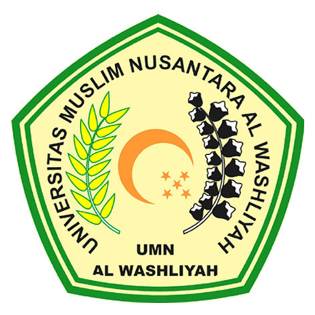 FAKULTAS KEGURUAN DAN ILMU PENDIDIKANUNIVERSITAS MUSLIM NUSANTARA ALWASHLIYAHMEDAN2020